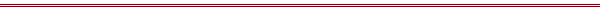 PLEMMONS STUDENT UNION / LEGENDS / OUTSIDE AREASSCHEDULING WINDOW MEMOFALL 2020 / SPRING 2021TO:		Academic Departments and Administrative Offices (please post)FROM:	David Tye		Event Services 		Plemmons Student Union / Legends Night Club / Outdoor AreasRE:		Reservation Requests for Fall 2020 / Spring 2021ATTN:		Scheduling window begins on March 2, 2020.The scheduling window for Academic Departments and Administrative Offices begins on March 2, 2020.  This is an opportunity for ASU Academic Departments and Administrative Offices to request use of the Plemmons Student Union, Legends Night Club, Sanford Mall, Durham Park and Duck Pond Field for the upcoming academic year (Fall 2020 – Spring 2021).  All requests for space inside the Student Union or for Outdoor Areas are made online using the PSU Online Reservation System. If you have not already done so, you must first request an online reservation account before you can make reservations. To request an online account, make a reservation or access help text for making a reservation, please visit http://studentunion.appstate.edu and click on Faculty/Staff Reservations. Reservation requests should not be submitted over the phone or by email.  To ensure that your request is entered in the proper order, it is very important that no Fall 2020 / Spring 2021 requests be submitted prior to 8:00am on March 2, 2020. Any web request submitted prior to this date will be canceled and must be re-entered by the web user at the proper time. Web requests will be accepted on a first come, first served basis after the date above.We appreciate your efforts in helping us achieve 100% participation with use of the PSU Online Reservation System. Please feel free to call or email me with any questions.Thank you, David TyeEvent ServicesDepartment of Student Engagement and Leadershiptyedm@appstate.edu  Phone: 828-262-3032

WHAT ARE THE DIFFERENT KINDS OF RESERVATIONS?Regular Meetings Recurring (weekly, bi-weekly, monthly) use of space during normal operating hours (8 am – 10 pm) that do not require the direct supervision of Union Staff.  Room setups are standard and AV equipment needs are limited. One Time/Special EventsInclude: One-time Meetings, Socials (DJ Dances, Parties, etc.), Receptions, and Educational Functions (Health & Job Fairs, Guest Speakers, Video Conferences, etc.).Display Cases Locked glass cases located in the International Hallway.  They can be reserved for up to 2-week periods.Contact TablesPermanent tables located near our  in the Plemmons Student Union Lobby in front of Cascades, in the Solarium Lobby, and down the International Hallway in the Plemmons Student Union.  They can be reserved for up to 1-week periods.  Our building’s heaviest traffic flow is Monday – Friday, 10 am – 2 pm (known as prime-time).Outdoor VenuesSanford Mall, Duck Pond Field and Durham Park.WHAT OTHER IMPORTANT INFORMATION IS NEEDED?Room preferences are welcome; however, the Reservations Office assigns the appropriate room according to a number of factors (other events occurring, availability, room setup, size of group, AV needs, etc.).During the Scheduling Window, each group/department is allowed to reserve 1 Regular Meeting, 2 One-Time/Special Events, 2 weeks in a Display Case, and 1 week at a Contact Table.  After the Scheduling Window requests have been confirmed, additional requests are welcomed.The average approval time for a Reservation Request is normally 2-5 business days.  However, during the Scheduling Window your patience is appreciated.  All confirmations should be emailed by the last week of the Spring Semester.If you need assistance with the PSU Online Reservation System please call Event Services at 262-3032.